FCEA Board Meeting Agenda 	    	Tuesday, Nov 2nd, 2021, 6:00 pm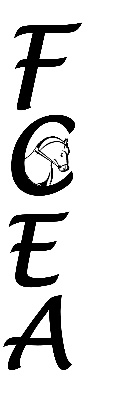 Call to order: Meeting 	Time  6:25 pmAttendees:    Board	Fay, Michelle, Deb, Kadie, Guests	Rick, Sandy, Louise, Bryn3.	Committee ReportsSecretary Report:  	Debbie approved with changes made by Fay Membership Report: 	Louise	     Was 38 + New 1 + Renew 1 = Total 40 (for renewals send email                                                             with link for payment)Treasurers Report:  	Courtney presented by Kadie	Operating Account - $ 14,461. 34 Education Account consolidated in operating account Advertising Update:  	Jeanette  n/aMarketing Update:  	Kadie n/aVolunteer Update: 	Kadie  n/aScholarship Update: 	Sandy  n/aUniversity Update:	Kadie   n/aActivities Reports:Activity Follow up discussionsLisa Wilcox Clinic Oct 23&24 at WFFood was good ($6.00/person), many riders did not bring grooms. Used pumpkins and mums from WF show the prior weekend. Indoor was still being painted. Clinician needs to use microphone. Will bring Lisa back first weekend in APR022 and same weekend in OCT2022.JEF show Oct Went well, full day show, need more help. Next years shows same weekends.Upcoming ActivitiesMounted Paper Chase – Nov 14Work Days: 10/30, 11/6, 11/13Courtney needs to provide insurance certificate.Half of the course cleared on 30OCT, have volunteers for this weekend. Mowing during the week. Set up 13NOV, have 3 volunteers need more. Fay sent another “help needed” email today.  The blow-up jumps, tables (2- 6 ft), and parking sign are at Michelle’s house for pick up on 13NOV. One round table is at EE. JE has half round jumps. Sandy to provide camera, Fay has the timer, hunter numbers. (Need to look for bigger white polyester pinneys). Porta potty, Michelle suggested McGovern’s. 14NOV2021 has just enough volunteers. Course is 6.75 miles with 13 jumps and 6 pictograms. Mike to hand out packet at entrance (packet to include map). Fay will have larger map at start. Michelle to bring ribbons. Food provided by Troop 796 (Palm, PA) as a fun raiser for High Adventure trip.Thank you gifts: Fay motion for Samdy to use judgement as in prior years. Approved.UnmountedIDEASSure Foot pads seminar: Katie BartlettSuggestions – Daryl Spencer – Biomechanics $200: JAN2022 dateTilda Johansson: Michelle to get a date on Wed.Janet Edget – sports psychology: Michelle to follow upClinics 2021/22Fix A test – Kadie checking with Torrey (Spring): 2022, Karen RB willing to fly upSuggested Activities: Jennifer Hoffman – long liningHeather MasonGabrielle Armando (Bryn) $1500/day - SpringWinter lesson Series – Rick is willing to do $95.00 out of which WF ring fee ($35.00) would be paid. Rick would be willing to be flexible on his fee (“take it down”)Suggested clinicians:  JJ Tate, Ali Brock, Jeremy Steinberg, Kathy Connolly, Kyra KyrklandShow Dates for 20215 Virtual Show (2nd Sunday of Odd Months) – Organizers – Kadie, Courtney & Tory, Virtual Ribbons – closes Thursday – LAST one!  Second Sunday NOV, to date 1 entryJudges – Cindy Stephens judging (Torrey as back-up)Discontinue Virtual Show for 2022Recognized Show? Suggested dates 05MAR2022 and 06MAR2022. Michelle thinks secretary and scribe need certification, Rick did not think so. Need TD. Rick suggested: One ring show with warm up. Saturday FEI Young Horse Qualifiers (needs 2 judges S or above). Sunday FEI show. Judge suggestions: Jennifer Roth, Jeanne McDonald, Sara Schmidt. Concern over weather, Rick to contact Entry Safe (ride entry insurance). Good opportunity to promote Lisa Wilcox 2022 clinics. Old BusinessNew BusinessMeeting Adjourned 8:38 pm		Next Meeting Dec 12th at Red Lobster, PottstownNotes/Reminders: New USPS address is PO Box 335, Elverson, PA 19520